Research Paper Title Research Paper Title Research Paper Title Research Paper TitleFirst AUTHOR1*, Second AUTHOR2, Third AUTHOR3, Fourth AUTHOR4AbstractThis Microsoft Word document was prepared to be an example for research papers to be submitted to The Black Sea Journal of Sciences, which is published by Giresun University Institute of Natural Sciences. Preparing research papers to be sent to our journal in accordance with this template will accelerate their being revised, evaluated, and published. The abstract section should highlight the research in question’s novelties and fundamental findings. Both the Turkish and English versions of the abstracts should be single spaced, and should be written in Times New Roman with a 10 pt font size. Abstracts should be no more than 200 words in length. Both versions of the abstract together should not exceed one (1) page in length. Number of keywords should be no less than 3, and no more than 6.Keywords: Keyword 1, Keyword 2, Keyword 3.Makale Başlığı Makale Başlığı Makale Başlığı Makale Başlığı Makale Başlığı Makale BaşlığıÖzBu Microsoft Word belgesi Giresun Üniversitesi Fen Bilimleri Enstitüsü tarafından yönetilen Karadeniz Fen Bilimleri Dergisine gönderilecek makaleler için örnek olması amacıyla hazırlanmıştır. Dergimize gönderilmek üzere hazırlanan makalelerin bu şablona bağlı olarak hazırlanması makalenin düzenlenme, değerlendirilme ve yayımlanma aşamalarını hızlandıracaktır. Özet kısmında çalışmanın yenilikleri ve temel bulguları vurgulanmalıdır. Türkçe ve İngilizce özet kısımları Times New Roman yazı tipi ile yazılmalıdır ve 10 punto büyüklüğü seçilmelidir. Özet kısmının yazımında tek satır aralığı seçilmelidir. Makale özetinin en fazla 200 kelime civarında olmasına dikkat edilmelidir. Türkçe ve İngilizce özetlerin 1 (bir) sayfayı geçmemesi önerilmektedir. Anahtar kelime sayısı en az 3 en fazla 6 olmalıdır.Anahtar Kelimeler: Anahtar kelime 1, Anahtar kelime 2, Anahtar kelime 3.1. IntroductionThe Black Sea Journal of Sciences is a peer-reviewed national journal that is published six months period by the Institute of Natural Sciences at Giresun University. The aim of the journal is to release scientific and technological research to scientists, specialists, and the general public both at home and abroad.The page structure of the paper should be A4 size (210x297mm) and all margins should be 2 cm. Both Turkish and English titles should be appropriate for the topic of the paper, should describe the purpose of the paper and its conclusion and should be short and simple. The title of the paper should be in bold, with initials large and centered and 14 pt Times New Roman font. The Turkish title in the English papers should be given before the Turkish abstract. Author names are written side by side under the heading, without abbreviation (surnames in capital letters). Abbreviations should not be used in addresses. Numerical overhead indices should be used for authors with different addresses. Names of the authors should be Times New Roman 12 pt. and addresses should be Times New Roman 10 pt and flat. Appellations should not be written before names. In addition, the corresponding author's e-mail address should be written in 10 pt Times New Roman font in Corresponding Author.The main text should be typed in Times New Roman font with a font size of 12 pt and lines spacing of 1.5. Main headings should be numbered and written in bold, and the initial letter of each word within the heading should be capitalized. A single 1.5-sized line spacing should be left underneath each main heading. A single line spacing should also be left between the heading and the text preceding it. Paragraphs should be indented by 1 cm. Spacing should not be left between paragraphs.An adequate number of academic/scientific literature relating to the research in question, as well the overall aims of the research should be provided and emphasized within this section. Here, one should avoid detailed examining the literature as well as should avoid summarizing any results.2. Materials and MethodsMaterials and methodology used in the conducting of the research need to be described in detail in this section.2.1. Sub-HeadingsThis may include sub-headings within/under main headings.2.2. Figures, Tables, and EquationsFigures can entail graphics, diagrams, photographs, illustrations, and/or maps. Figure descriptions should be written at the bottom of or below the figure(s), and should be legible. A single line space should be left between the figure and the text preceding it. Figure descriptions should be typed in a point-size of 11, as well as should be referenced. Giresun University is shown in Figure 1. 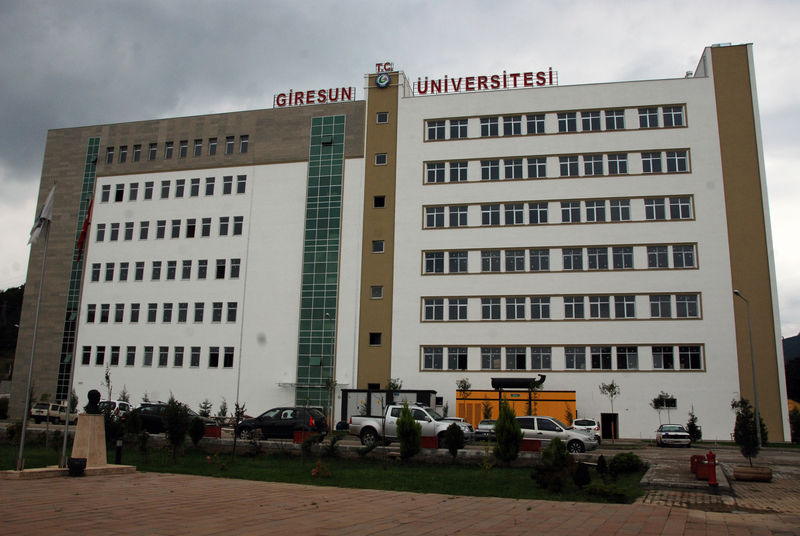 Figure 1. A photograph of Giresun University (example).Tables preferably should be open framed. Table descriptions should be written at the top of or above table. Both the table and the table description should be aligned on the left of the page. A single line space should be left between the table and the text preceding it. Table descriptions preferably should be single-spaced and written in either 11 or 10 pt. font, as well as should be referenced.Table 1. Table heading.Equations—where needed—should be numbered from 1 and onwards. Equations are written starting with/following the paragraph. The equation number should be placed on the right edge. A single line spacing should be left between the equation and both the preceding as well as subsequent text. Equations should not be presented in the format of an image, but rather should be created using Microsoft Word’s Equation Editor as shown in Equation (1).														    (1)3. Findings and DiscussionThe results of as well as the findings obtained from the research in question are provided in this section. Here, one can compare and contrast the obtained findings with other relevant academic/scientific literature.4. Conclusions and RecommendationsThe conclusions of the results obtained from the research in question are given in this section. Here, one can provide readers with suggestions and personal comments.AcknowledgementsThis section is where one can acknowledge and thank the individuals and/or institutions who helped with and supported the author(s) with her/his/their research.Authors’ ContributionsContribution of the authors to the article should be indicated. (For example: All authors contributed equally to the study.)Statement of Conflicts of InterestThere is no conflict of interest between the authors.Statement of Research and Publication EthicsThe author declares that this study complies with Research and Publication Ethics.ReferencesThe references should be typed in Times New Roman font with a size of 11 pt font in single line spacing. Bibliographic resources should be arranged in alphabetical order according to the surname(s) of the author(s), and should be written starting from the left corner margin of the page. References to citations within the text should include the author’s surname and the year of publication in parenthesis: (Surname, 2017), (Surname and Surname, 2017). In situations whereby a citation reference involves more than two authors, the abbreviation “et al.” is to be written after the first author’s surname: (Surname et al., 2017). In case of citing more than one resource, surnames and dates are to be separated using semicolons: (Surname, 2017; Surname and Surname, 2017). References should be prepared according to APA (American Psychological Association) Style format. Examples are given below.Periodicals:Surname, A., Surname, B. B., and Surname, C., (2017). Title of the Published Paper. Name of the Journal that the Paper is Featured/Published in, 7(1), 1-12.Harlow, H. F. (1983). Fundamentals for preparing psychology journal articles. Journal of Comparative and Physiological Psychology, 55, 893-896.Kernis, M. H., Cornell, D. P., Sun, C. R., Berry, A., Harlow, T., and Bach, J. S. (1993). There's more to self-esteem than whether it is high or low: The importance of stability of self-esteem. Journal of Personality and Social Psychology, 65, 1190-1204.Scruton, R. (1996). The eclipse of listening. The New Criterion, 15(3), 5-13.Henry, W. A., III. (1990, April 9). Making the grade in today's schools. Time, 135, 28-31.Schultz, S. (2005, December 28). Calls made to strengthen state energy policies. The Country Today, pp. 1A, 2A.Moller, G. (2002, August). Ripples versus rumbles [Letter to the editor]. Scientific American, 287(2), 12.Baumeister, R. F. (1993). Exposing the self-knowledge myth [Review of the book The self-knower: A hero under control, by R. A. Wicklund and M. Eckert]. Contemporary Psychology, 38, 466-467.Brownlie, D. (2007). Toward effective poster presentations: An annotated bibliography. European Journal of Marketing, 41, 1245-1283. doi:10.1108/03090560710821161Wooldridge, M. B., and Shapka, J. (2012). Playing with technology: Mother-toddler interaction scores lower during play with electronic toys. Journal of Applied Developmental Psychology, 33(5), 211-218. http://dx.doi.org/10.1016/j.appdev.2012.05.005Kenneth, I. A. (2000). A Buddhist response to the nature of human rights. Journal of Buddhist Ethics, 8. Retrieved from http://www.cac.psu.edu/jbe/twocont.htmlSmyth, A. M., Parker, A. L., and Pease, D. L. (2002). A study of enjoyment of peas. Journal of Abnormal Eating, 8(3), 120-125. Retrieved from http://www.articlehomepage.com/full/url/Books:Surname, A. A., (2017). Book title. Location of where the book was published: Publisher.Mayer, D. (2010). Essential evidence-based medicine (2nd ed.). Cambridge, England: Cambridge University Press.Glasgow, N. A., McNary, S. J., and Hicks, C. D. (2006). What successful teachers do in diverse classrooms. Thousand Oaks, CA: Corwin Press.Calfee, R. C., and Valencia, R. R. (1991). APA guide to preparing manuscripts for journal publication. Washington, DC: American Psychological Association.Duncan, G. J., and Brooks-Gunn, J. (Eds.). (1997). Consequences of growing up poor. New York, NY: Russell Sage Foundation.Plath, S. (2000). The unabridged journals. K. V. Kukil (Ed.). New York, NY: Anchor.Laplace, P. S. (1951). A philosophical essay on probabilities. (F. W. Truscott and F. L. Emory, Trans.). New York, NY: Dover. (Original work published 1814)Helfer, M. E., Kempe, R. S., and Krugman, R. D. (1997). The battered child (5th ed.). Chicago, IL: University of Chicago Press.O'Neil, J. M., and Egan, J. (1992). Men's and women's gender role journeys: A metaphor for healing, transition, and transformation. In B. R. Wainrib (Ed.), Gender issues across the life cycle (pp. 107-123). New York, NY: Springer.Wiener, P. (Ed.). (1973). Dictionary of the history of ideas (Vols. 1-4). New York, NY: Scribner's.Symposiums, Congresses, Presentations:Surname, A., Surname, B. B., and Surname, C., (2017, Month). Title of the Published Presentation. Name of the Symphosium, Congress, Meeting or Conference that the Presentation was delivered at. (pp. 1-12). City: University or Institution (If available).Schnase, J. L., and Cunnius, E. L. (Eds.). (1995). Proceedings from CSCL '95: The First International Conference on Computer Support for Collaborative Learning. Mahwah, NJ: Erlbaum.Armstrong, D. B., Fogarty, G. J., and Dingsdag, D. (2007). Scales measuring characteristics of small business information systems. In W-G. Tan (Ed.), Proceedings of Research, Relevance and Rigour: Coming of age: 18th Australasian Conference on Information Systems (pp. 163-171). Toowoomba, Australia: University of Southern Queensland.Green, D. B. and DeSilva, A. (2015, June). The toxicity levels of household chemicals. Paper presented at the National Symposium on Air Pollution, University of Southern California, California.Taylor, J. A. (2006, November). Assessment: a tool for development and engagement in the first year of university study. Paper presented at the Engaging Students: 9th Pacific Rim in Higher Education (FYHE) Conference, Griffith, Australia. Retrieved from http://www.fyhe.com.au/past_papers/2006/Papers/Taylor.pdfTheses and Dissertations:Surname, A. A., (2017). Title of the Graduate or Doctoral Thesis/Dissertations. Graduate Thesis, Giresun University, Institute of Natural Sciences, Giresun.Yoshida, Y. (2001). Essays in urban transportation. Dissertation Abstracts International, 62, 7741A.Considine, M. (1986). Australian insurance politics in the 1970s: Two case studies. (Unpublished doctoral dissertation). University of Melbourne, Melbourne, Australia.Kassover,A. (1987). Treatment of abusive males: Voluntary vs. court-mandated referrals (Unpublished doctoral dissertation). Nova University, Fort Lauderdale, FL.Biswas, S. (2008). Dopamine D3 receptor: A neuroprotective treatment target in Parkinson's disease. Retrieved from ProQuest Digital Dissertations. (AAT 3295214)Cooley, T. (2009). Design, development, and implementation of a Wireless Local Area Network (WLAN): The Hartford Job Corps Academy case study (Doctoral dissertation). Available from ProQuest Dissertations and Theses database. (UMI No. 3344745)Adams, R. J. (1973). Building a foundation for evaluation of instruction in higher education and continuing education (Doctoral dissertation). Retrieved from http://www.ohiolink.edu/etd/Other Resources:Bergmann, P. G. (1993). Relativity. In The New Encyclopedia Britannica. (Vol. 26, pp. 501-508). Chicago, IL: Encyclopedia Britannica.Bernstein, M. (2002). 10 tips on writing the living Web. A List Apart: For People Who Make Websites, 149. Retrieved from http://www.alistapart.com/articles/writelivingHallam, A. Duality in consumer theory [PDF document]. Retrieved from Lecture Notes Online Web site: http://www.econ.iastate.edu/classes/econ501/Hallam/index.htmlURL-1: http://www.giresun.edu.tr, (Date Accessed: 22 Mart 2017).Column HeadingColumn HeadingColumn HeadingDataDataDataDataDataDataDataDataDataDataDataData